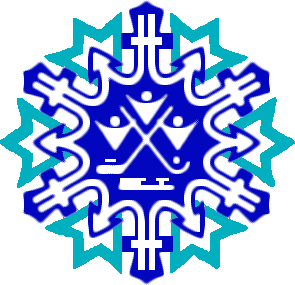 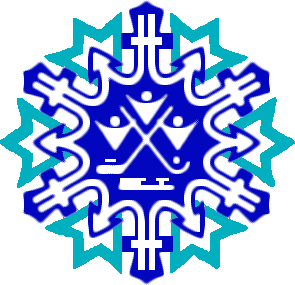 Календарь игрСОРЕВНОВАНИЙ ПО ХОККЕЮ СРЕДИ МАЛЬЧИКОВ 2005-206 г.рР.Навашинское лето - 2017Команды:Ока (Навашино)Судогодец (Судогда)Металлург (Выкса)Флагман (Навашино)10-00	Ока – Флагман 10-40	Открытие турнира10-50	Судогодец – Металлург 11-30	Подготовка льда13-00	Металлург – Ока 13-40	Флагман – Судогодец 14-20	Подготовка льда14-35	Металлург – Флагман 15-15	Ока – Судогодец 15-55	НаграждениеГлавный судья								Сотников С.Н.